RESIDENT Organized MIX(RE-MIX) 企画書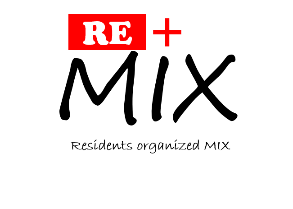 全般2. 運営体制　＊必要に応じて行を増やしてください3. 準備スケジュールプランの決定、費用の算出と確定、使用する施設や備品の予約、外部スピーカーの招待がある場合は交渉について、イベントの告知、参加者募集についてなど、実施に向けて必要な準備についてできるだけ細かにスケジュールを計画して記入してください。4. 本番5. タイムテーブル+詳細内容*準備片付けの時間を含む/6. 参加人数　 *対象ハウスに〇をつけ、募集人数を記入してください。7. 寮外からのゲストスピーカー*車輌による来学の場合は別途、来学届の提出が必要です。*複数名の場合は行を追加してください。8. 安全対策・保険9. 広報計画 *日英二言語対応が必要 *AP ハウス内掲示板の利用可（事前にハウス・オフィスの承認を得ること）10. 費用*大学からの補助金限度額は5万円とする。イベント終了後に実施報告書や経費報告書を含めた必要書類を提出し、ハウス・オフィスが承認を得た支出に対して支給する。11. イベント実施に提出が必要な書類*イベント終了後1週間以内に提出すること。12. 注意事項以下の項目を読み、理解したうえで、企画代表者が自筆署名をしてください。サインがない場合は不備となり、受け付けできません。〇 事前書類の提出期限を守らなかった場合(書類不備を含む)はイベント開催不可となります。 〇 収益が発生した場合は、補助金対象項目であっても対象外となる可能性があります。また、最終的な余剰金は外部団体に寄付するなどして、収支がゼロとなるようにします。〇 大学施設・備品を利用する場合は、各セメスターに実施する施設・保管庫の清掃活動に参加します。イベント名(日本語)イベント名(英語)イベントのタイプ1 　　・　　 2　　 ・ 　　3　　 ・ 　　4趣旨・概要・目的 該当するウエルネス*複数可獲得目標(企画者・チームの成長)期待できる成果役職名学籍番号氏名居住棟名居室番号代表者 日にちやるべきこと詳細について （誰が何をするか等）(例/ex.)　○月○日Date(例/ex.)　ゲストスピーカーの決定Finalizing a guest speaker plan(例/ex.)　ゲストスピーカーの情報のリサーチをする候補者とコンタクトをとる■伝えることイベントの趣旨依頼する日について費用についての情報をもらう・交渉するResearch information on guest speakersContact the candidate■things to confirmThe purpose of the eventThe date you are requestingGetting information about/negotiating the cost開催予定日(      ) 年　(   ) 月　(   ) 日	　　 時間帯施設利用時間  (　   :     ) 　- 　(　   :     )　　　うち本番時間  　(　   :     )　 - 　(　   :     )　使用予定場所*寮内施設は別途予約要機材・備品借用有無 有 　・　　無 機材・備品借用有無 *ある場合はここに具体的に記述すること雨天時対応(決行・延期・中止・場所変更について記載) 時間 内容 APハウス1・ 2・ 5名程度氏名 所属 来学予定日時 (      ) 年　(   ) 月　(   ) 日     （　　　：　　　）参加者に対する保険・加入　 →　参加者リストを開催日の1週間前までに提出すること・不加入 →　理由・対策（　　　　　　　　　　　　　　　　　　　　　）救急箱の利用・有　→　ヘルスクリニックへの借用申請が必要（書式あり）・無 収入合計
*明細は別紙「予算書」を添付支出合計*明細は別紙「予算書(支出)」を添付協賛の有無・有 (団体名：　　　　　　　　　　　　　　　　　)     ・無入場料の有無・有　(　　　　　) 円/名　　　・無提出予定日上記内容を全て読み理解しました。(代表者署名)    　　　　　　　　　　　　　　（日付）オフィス使用欄オフィス使用欄　受付日2023年　　月　　　日　審査結果承認　/　却下　備考